СПЕЦИФИКАЦИЈА ПОТРЕБА    *Уколико корисник откаже резервацију смештаја на сам дан услуге плаћа 50% од извршене резервације.*Уколико организација  исхране и освежења није у режији Регионалног центра, корисник је у обавези да обезбеди потребан прибор (нпр. пластичне чаше, тањириће, салвете...).ЦЕНТАР ЗА СТРУЧНО УСАВРШАВАЊЕПариске Комуне бб, 18000 Ниш, СрбијаТел:+381 18 202 300; 18 202 420info@rcnis.edu.rs; http://www.rcnis.edu.rsПИБ 103895510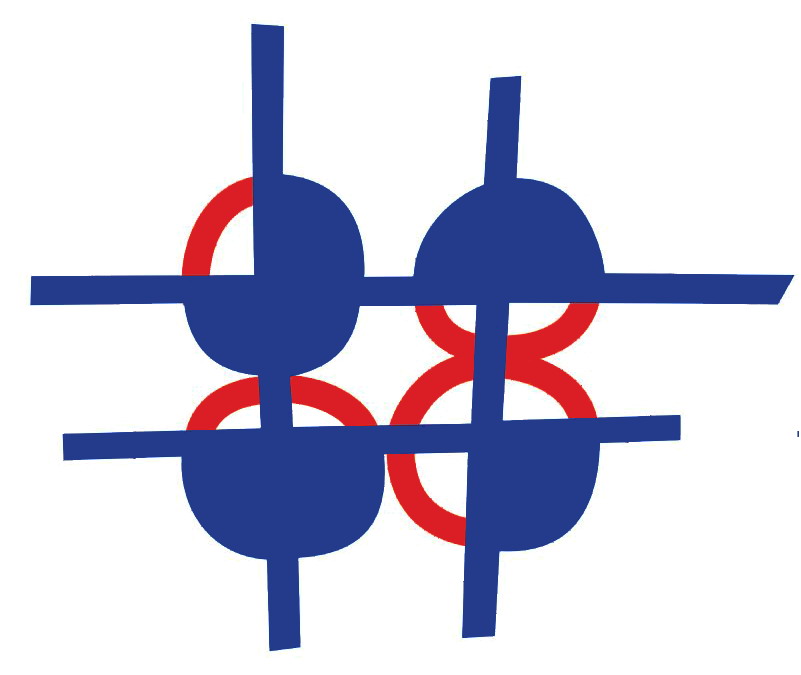 CENTER FOR PROFESSIONAL TRAININGPariske Komune bb, RS-18000 Niš, SerbiaPhone:+381 18 202 300;  18 202 420info@rcnis.edu.rs; http://www.rcnis.edu.rsПОТРЕБЕОПИСОблик стручног усавршавања Наслов или назив семинараЦиљна групаТермин реализацијеСатница у току данаБрој учесникаБрој водитељаПотребан простор (конференцијска сала, рачунарска учионица, класична учионица, читаоница)Потребна опрема (лап топ, пројектор, графоскоп, флипчарт табла,...)*Смештај (једнокреветна, двокреветна соба)*Исхрана (заокружити): доручак, ручак, вечера сендвич коктел*Освежење – кафа, сок, кисела вода Фотокопирање материјала, нарезивање ЦД, повезивање спираломПотребна техничка подршкаПОДАЦИ О ОРГАНИЗАЦИЈИ, УСТАНОВИПОДАЦИ О ОРГАНИЗАЦИЈИ, УСТАНОВИНазив организације, установеАдреса организације, установеТелефон, факс, e-mail Матични број организације, установеПИБ организације, установеЖиро рачун организације, установеОсоба за контакт, број телефона, e-mail 